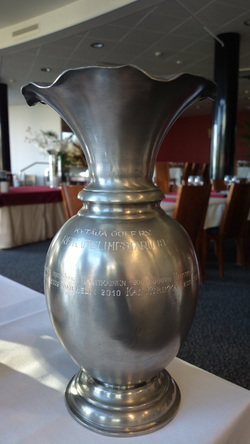 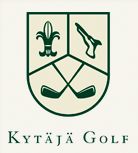 Reikäpelimestaruus 2013 (SCR) - KilpailukutsuKilpailupaikka ja aikaKilpailun pelikenttänä on SE ja käytettävä tii on 64 (takatii)Kilpailu alkaa 1.6.2013. Ottelut on pelattava 14.9.2013 mennessä. Kilpailutoimikunta julkaisee tarkemman aikataulun, kun ilmoittautumisaika on päättynyt ja osanottajamäärä on selvillä.Pelattavien reikien tai kierrosten määrä18 reiän reikäpeliOsanottooikeusKilpailuun voivat osallistua kaikki Kytäjä Golf ry:n jäsenet.Kilpailumuototasoitukseton (Scr) reikäpeli (pudotuspelinä kaaviojärjestelmällä).Ilmoittautuminen Ilmoittautumiset caddiemasterille (puh. 019 456 5700, tai sähköpostilla caddiemaster@kytajagolf.fi) ennen 31. toukokuuta 2013. Kilpailumaksu10€ / pelaaja (osallistumismaksu, joka maksetaan vain ensimmäisen kierroksen yhteydessä)PalkinnotKilpailun neljä parasta palkitaan Seuran päätöskilpailun yhteydessä 5.10.2013YhteystiedotLisätietoja antaa kilpailun johtaja Andy Fowlie, 050 486 0741 tai sähköpostilla andyfowlie@live.co.ukLisätiedotArvottu ottelukaavio peliaikatauluineen ja pelattujen otteluiden tulokset ovat nähtävillä Kytäjän Kilpailut -sivustolla sekä klubitalon ilmoitustaululla.Pelattuanne ottelun ilmoittakaa sen tulos kilpailun johtajalle ja kirjoittakaa ottelun voittaja ja lopputulos klubitalon ilmoitustaululla olevaan ottelukaavioon. Reikäpelimestaruus on KCT -sarjan (Kytäjä Club Tour) osakilpailu